Person (address)—street type, code A[AAA]Exported from METEOR(AIHW's Metadata Online Registry)© Australian Institute of Health and Welfare 2024This product, excluding the AIHW logo, Commonwealth Coat of Arms and any material owned by a third party or protected by a trademark, has been released under a Creative Commons BY 4.0 (CC BY 4.0) licence. Excluded material owned by third parties may include, for example, design and layout, images obtained under licence from third parties and signatures. We have made all reasonable efforts to identify and label material owned by third parties.You may distribute, remix and build on this website’s material but must attribute the AIHW as the copyright holder, in line with our attribution policy. The full terms and conditions of this licence are available at https://creativecommons.org/licenses/by/4.0/.Enquiries relating to copyright should be addressed to info@aihw.gov.au.Enquiries or comments on the METEOR metadata or download should be directed to the METEOR team at meteor@aihw.gov.au.Person (address)—street type, code A[AAA]Identifying and definitional attributesIdentifying and definitional attributesMetadata item type:Data ElementShort name:Street type code (person)METEOR identifier:270020Registration status:Health!, Superseded 07/12/2011Community Services (retired), Superseded 06/02/2012Definition:The type of public thoroughfare where a person resides, as represented by a code.Data Element Concept:Person (address)—street typeValue Domain:Street type code A[AAA]Value domain attributesValue domain attributesValue domain attributesRepresentational attributesRepresentational attributesRepresentational attributesRepresentation class:CodeCodeData type:StringStringFormat:A[AAA]A[AAA]Maximum character length:44Collection and usage attributesCollection and usage attributesGuide for use:The following is a list of commonly used abbreviations from AS 4590:Data element attributes Data element attributes Source and reference attributesSource and reference attributesSubmitting organisation:Standards Australia
Origin:Health Data Standards CommitteeAS4590 Interchange of client information, Australia Post Address Presentation StandardRelational attributesRelational attributesRelated metadata references:Has been superseded by Address—complex road type, code AA[AA]Community Services (retired), Standard 06/02/2012Disability, Standard 13/08/2015Health!, Standard 07/12/2011Housing assistance, Standard 01/05/2013
Has been superseded by Address—road type, code AA[AA]Community Services (retired), Standard 06/02/2012Disability, Standard 13/08/2015Health!, Standard 07/12/2011Housing assistance, Standard 01/05/2013Indigenous, Standard 13/03/2015
Is used in the formation of Person (address)—address line, text X[X(179)]Community Services (retired), Standard 30/09/2005Health!, Standard 04/05/2005
Is used in the formation of Person (address)—health address line, text X[X(179)]Health!, Superseded 04/05/2005
Is re-engineered from  Street type code, version 1, DE, NHDD, NHIMG, Superseded 01/03/2005.pdf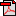  (14.8 KB)No registration statusImplementation in Data Set Specifications:Health care client identification DSSHealth!, Superseded 03/12/2008
Health care client identification DSSHealth!, Retired 20/03/2013
Health care provider identification DSSHealth!, Superseded 04/07/2007
Health care provider identification DSSHealth!, Superseded 03/12/2008
Health care provider identification DSSHealth!, Retired 20/03/2013